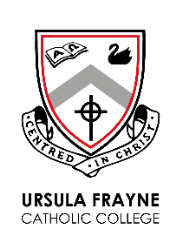 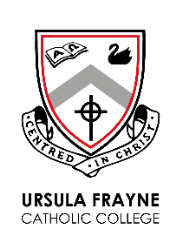 Prices subject to change without notice.  All prices inclusive of GST.  Special Orders may be subject to a surcharge.  Please refer to the Uniform Policy for details on uniform requirements.  66 BALMORAL ST, EAST VICTORIA PARK WA 6101 T: +61 8 9470 0430E: admin@ufcc.wa.edu.au  W: www.ufcc.wa.edu.au ABN: 99024601686 CRICOS PROVIDER CODE: 00765KDESCRIPTION SIZES AVAILABLE PRICE (EA) REQUIRED REQUIRED AMOUNT $ DESCRIPTION SIZES AVAILABLE PRICE (EA) QTY SIZE AMOUNT $ SUMMER Dress Years 1 – 12   4C – 16C $65.00  Dress Years 1 – 12   8A – 12A $67.00  Dress Years 1 – 12   8A – 10A Long $67.00  Dress Years 1 – 12   14A – 24A $70.00  Dress Years 1 – 12   12C ¼ - 16C ¼  $70.00  Shirt Years 1 – 12  28 – 36 $33.00  Shirt Years 1 – 12  37 – 48  $35.00  Shorts Years 1 – 12 Elastic Waist Men’s  4 – 20$34.00Shorts Years 1 – 12 Elastic Waist Men’s  5 – 10  $42.00  Shorts Years 1 – 12 Elastic Waist Men’s  4 ½ - 10 ½   $42.00  Shorts Years 1 – 12 Elastic Waist Men’s  4 ¼ - 10 ¼  $42.00  WINTER Blazer Years 7 – 12  9 – 28  $140.00  Blouse Years 1 – 12  4C – 14C $36.00  Blouse Years 1 – 12  8A – 24A $38.00  Jumper Years 1 – 12 (Wool & Cotton) 6 – 26   $70.00  Pants Years 1 – 12 Elastic Waist Youth  Men’s   4 – 18$36.00  Pants Years 1 – 12 Elastic Waist Youth  Men’s  12 – 19  $50.00  Pants Years 1 – 12 Elastic Waist Youth  Men’s  4 – 10   $55.00  Pants Years 1 – 12 Elastic Waist Youth  Men’s  4 ½ - 9 ½   $55.00  Pants Years 1 – 12 Elastic Waist Youth  Men’s  4 ¼ - 10 ¼ $55.00  Skirt Years 1 - 12 2C – 16C$52.00  Skirt Years 1 - 12 6A – 26A      $55.00Skirt Years 1 - 12 8A – 10A Long      $55.00Skirt Years 1 - 12 14A – 26A $60.00 Tie Elastic Years 1 – 9 Years 10 – 12  One Size Fits All $20.00  Tie Elastic Years 1 – 9 Years 10 – 12  One Size Fits All $20.00  Tie Elastic Years 1 – 9 Years 10 – 12  127cm & 137cm  $20.00  Tie Elastic Years 1 – 9 Years 10 – 12  137cm $24.00  DESCRIPTION SIZES AVAILABLE PRICE (EA) REQUIRED REQUIRED AMOUNT $ DESCRIPTION SIZES AVAILABLE PRICE (EA) QTY SIZE AMOUNT $ SPORTS SPORTS SPORTS SPORTS SPORTS SPORTS Jacket Years K – 6 Years 7 – 12  4 - 14 $70.00  Jacket Years K – 6 Years 7 – 12  4 - 14 $70.00  Jacket Years K – 6 Years 7 – 12  10C – 14C $85.00  Jacket Years K – 6 Years 7 – 12  XS – 5XL $85.00  Pants Years K – 6 Years 7 – 12  4 - 12$45.00  Pants Years K – 6 Years 7 – 12  4 - 12$45.00  Pants Years K – 6 Years 7 – 12  10 – 14 $55.00  Pants Years K – 6 Years 7 – 12  XS – 5XL $55.00  Polo Shirt Kindy (Green) Years PP – 12  2C – 6C  $25.00  Polo Shirt Kindy (Green) Years PP – 12  2C – 6C  $25.00  Polo Shirt Kindy (Green) Years PP – 12  4C – 14C $35.00  Polo Shirt Kindy (Green) Years PP – 12  12A – 26A $35.00  Shorts Unisex Women’s  4C – 16C $28.00  Shorts Unisex Women’s  S – 5XL $28.00  Shorts Unisex Women’s  XXS – 6XL $38.00  ACCESSORIES / OTHER ACCESSORIES / OTHER ACCESSORIES / OTHER ACCESSORIES / OTHER ACCESSORIES / OTHER ACCESSORIES / OTHER Backpack Medium $70.00  Backpack Large $75.00  Bathers Girls Women’s  Boys Men’s  8 – 14 $48.00  Bathers Girls Women’s  Boys Men’s  8 – 14 $48.00  Bathers Girls Women’s  Boys Men’s  8 – 16  $48.00  Bathers Girls Women’s  Boys Men’s  8 – 14  $45.00  Bathers Girls Women’s  Boys Men’s  10 – 22  $45.00  Belt (Bonded Leather) 75 – 110cm  $12.00  Belt (Bonded Leather) 75 – 110cm  $12.00  Cluster Shirt Women’s Men’s 10C – 16C $35.00  Cluster Shirt Women’s Men’s 10C – 16C $35.00  Cluster Shirt Women’s Men’s 12A – 26A $35.00  Drink Bottle Plastic (BPA Free) Red or White  $3.00  Drink Bottle Plastic (BPA Free) Red or White  $3.00  Gloves One Size Fits All $8.00  Hat Bucket Years K – 6 Cap  Years 7 – 12  S – L  $17.00  Hat Bucket Years K – 6 Cap  Years 7 – 12  S – L  $17.00  Hat Bucket Years K – 6 Cap  Years 7 – 12  S – L  $17.00  Hat Bucket Years K – 6 Cap  Years 7 – 12  One Size Fits All  $15.00  Hat Bucket Years K – 6 Cap  Years 7 – 12  One Size Fits All  $15.00  Scarf  One Size Fits All $16.00  DESCRIPTION SIZES AVAILABLE PRICE (EA) REQUIRED REQUIRED AMOUNT $ DESCRIPTION SIZES AVAILABLE PRICE (EA) QTY SIZE AMOUNT $ ACCESSORIES / OTHER ACCESSORIES / OTHER Socks Girls/Boys  Football  5 – 8  $10.00  Socks Girls/Boys  Football  5 – 8  $10.00  Socks Girls/Boys  Football  9 – 12  $10.00  Socks Girls/Boys  Football  13 – 3  $10.00  Socks Girls/Boys  Football  2 – 8  $10.00  Socks Girls/Boys  Football  8 – 11 $10.00  Socks Girls/Boys  Football  11 – 14  $10.00  Socks Girls/Boys  Football  14 - 16Socks Girls/Boys  Football  2 – 8  $10.00  Socks Girls/Boys  Football  6 -10 $10.00  Socks Girls/Boys  Football  11 – 14  $10.00  Sports Bag One Size $15.00  TOTAL AMOUNT TOTAL AMOUNT $ 